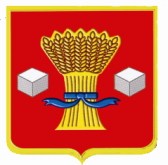 АдминистрацияСветлоярского муниципального района Волгоградской областиПОСТАНОВЛЕНИЕот 30.05.2023                   № 671В соответствии с Федеральным законом от 6 октября 2003 года №131-ФЗ «Об общих принципах организации местного самоуправления в Российской Федерации», статьями 2.9 и 2.10 Кодекса Волгоградской области об административной ответственности, руководствуясь Уставом Светлоярского муниципального района Волгоградской области, в связи с изменением структуры администрации Светлоярского муниципального района Волгоградской области п о с т а н о в л я ю:Утвердить прилагаемый Перечень должностных лиц администрации Светлоярского муниципального района Волгоградской области, уполномоченных на составление протоколов об административных правонарушениях, предусмотренных Кодексом Волгоградской области об административной ответственности в новой редакции. 2. Утвердить прилагаемый Перечень должностных лиц администрации Светлоярского муниципального района Волгоградской области, уполномоченных на составление протоколов об административных правонарушениях, предусмотренных  Кодексом Российской Федерации об административных правонарушениях.3. Признать утратившими силу постановления администрации Светлоярского муниципального района Волгоградской области:от 14.12.2021г. № 2221 «Об утверждении перечня должностных лиц администрации Светлоярского муниципального района Волгоградской области, уполномоченных на составление протоколов об административных правонарушениях»; от  28.01. 2022 № 98 «О внесении дополнения в Перечень должностных лиц, уполномоченных на составление протоколов об административных правонарушениях, предусмотренных Кодексом Волгоградской области об административной ответственности, утвержденных постановлением администрации Светлоярского муниципального района Волгоградской области от 14.12.2021г. № 2221 «Об утверждении перечня должностных лиц администрации Светлоярского муниципального района Волгоградской области, уполномоченных на составление протоколов об административных правонарушениях»; от 15.02.2022  № 207 «О внесении изменений в Перечень должностных лиц, уполномоченных на составление протоколов об административных правонарушениях, предусмотренных Кодексом Волгоградской области об административной ответственности,  утвержденный постановлением администрации Светлоярского муниципального района Волгоградской области от 14.12.2021 № 2221 «Об утверждении перечня должностях лиц администрации Светлоярского муниципального района Волгоградской области, уполномоченных на составлении протоколов об административных правонарушений».           4. Отделу по муниципальной службе, общим и кадровым вопросам администрации Светлоярского муниципального района Волгоградской области (Иванова Н.В.) разместить настоящее постановление на официальном сайте Светлоярского муниципального района Волгоградской области и в районной газете «Восход».	 5. Контроль за  исполнением настоящего постановления оставляю за собой.Глава муниципального района                                                            В. В.ФадеевУТВЕРЖДЕНпостановлениемадминистрации Светлоярскогомуниципального районаВолгоградской области  от              №    П Е Р Е Ч Е Н Ьдолжностных лиц, уполномоченных на составление протоколов об административных правонарушениях, предусмотренных Кодексом Волгоградской области об административной ответственностиУТВЕРЖДЕНпостановлениемадминистрации Светлоярскогомуниципального районаВолгоградской области  от     №    П Е Р Е Ч Е Н Ьдолжностных лиц, уполномоченных на составление протоколов об административных правонарушениях, предусмотренных Кодексом Российской Федерации об административных правонарушенияхОб утверждении перечня должностных лиц администрации Светлоярского муниципального района Волгоградской области,  уполномоченных на составление протоколов об административных правонарушенияхСтруктурное подразделениеСтатьи Кодекса Волгоградской области об административной ответственностиДолжностные лица, уполномоченные на составление протоколов об административных правонарушениях, предусмотренных Кодексом Волгоградской области об административной ответственности 123Статья 8.7, 14.15Заместитель главы муниципального района по вопросам организации и обеспечения решения вопросов местного значения Светлоярского городского поселения муниципального районаОтдел по делам молодежи, культуре, спорту и туризму администрации Светлоярского муниципального района Волгоградской области Статьи 8.5, 8.6, 13.1, 13.2,13.22,14.7начальник отдела,заместительначальника отдела,консультант, ведущий специалистОтдел архитектуры и градостроительства администрации Светлоярского муниципального района Волгоградской областиСтатьи 7.1, 7.3, 7.4, 8.4, 8.7-8.9,  8.10-8.13начальник отдела,главный специалист, ведущий специалистОтдел экономики, развития предпринимательства и защиты прав потребителей администрации Светлоярского муниципального района Волгоградской областиСтатьи 4.2, 8.1-8.3, 14.3, 14.6, 14.14, 14.15начальник отдела,заместительначальника отдела,консультантОтдел по управлению муниципальным имуществом и жилищным фондом администрации Светлоярского муниципального района Волгоградской областистатьи 5.1-5.3, 5.6-5.8, 14.15начальник отдела, главный специалист, ведущий специалист,   консультантОтдел по сельскому хозяйству, продовольствию и земельным отношениям администрации Светлоярского муниципального района Волгоградской областиСтатьи 6.1, 6.4,6.5, 7.1-7.3, 7.5 (в части выпаса (прогона) сельскохозяйственных животных и (или) птицы на земельных участках, находящихся в муниципальной собственности муниципальных образований Волгоградской области, а также на находящихся на территории Волгоградской области земельных участках, государственная собственность на которые не разграничена, вне мест, установленных для этих целей органами местного самоуправления в соответствии с законодательством Волгоградской области), 8.1, 8.7.1, 8.15, 8.15.1, 11.1, 11.2 14.15начальник отдела,заместитель начальника отдела,консультант Отдел жилищно-коммунального и дорожного хозяйств администрации Светлоярского муниципального района Волгоградской области8.7-8.9, 8.11-8.14, 9.2-9.4,   11.1,11.2, 11.6 (в части внутримуниципального транспортного обслуживания),  13.22, 14.9.1, 14.9.2,Начальник отдела, Заместитель начальника отдела,КонсультантГлавный специалист, Ведущий специалистОтдел по гражданской обороне и чрезвычайным ситуациям, охране окружающей среды администрации Светлоярского муниципального района Волгоградской областиСтатьи 6.1, 8.7 , 13.8, 14.9.3, 14.10 -14.12,14.15Начальник отдела,главный специалист, ведущий специалист, специалист гражданской обороныКомиссия по делам несовершеннолетних и защиты их права администрации Светлоярского муниципального район Волгоградской областиСтатьи 3.2, 13.22КонсультантОтдел образования, опеки и попечительства администрации Светлоярского муниципального района Волгоградской областиСтатьи 3.1, 4.5,  начальник отдела,заместитель начальника отдела, консультант,главный специалист,ведущий специалист,специалист 1 категорииМБУ  «Управление благоустройства»  (пункт 9 части 4 статьи 2.9 Кодекса Волгоградской области об административной ответственности). Статьи 6.1, 6.4, 6.5, 8.3-8.9, 8.10-8.13, 8.15, 9.3, 9.4начальник, главный специалист,ведущий специалистАнтитеррористическая комиссия Светлоярского муниципального района Волгоградской областиСтатья 13.4.1начальник отдела мобилизационной и секретной работы, главный специалист                отдела мобилизационной и секретной работы Структурное подразделениеСтатьи Кодексом Российской Федерации об административных правонарушенияхДолжностные лица, уполномоченные на составление протоколов об административных правонарушениях, предусмотренных Кодексом Российской Федерации об административных правонарушениях123Отдел бюджетно-финансовой политики администрации Светлоярского муниципального района Волгоградской областиСтатьи 5.21, 7.32.6, 15.1, 15.14- 15.15.16, частью 1 статьи 19.4, статей 19.4.1,частями 20 и 20.1 статьи 19.5, статьями 19.6 и 19.7.начальник отдела,заместитель начальника отдела,консультантОтдел архитектуры и градостроительства администрации Светлоярского муниципального района Волгоградской областиСтатьи 7.21- 7.22, частями 4 и 5 статьи 9.16, начальник отдела (муниципальный жилищный инспектор Светлоярского городского поселения Светлоярского муниципального района волгоградской области),ведущий специалист (муниципальный жилищный инспектор Светлоярского городского поселения Светлоярского муниципального района волгоградской области)Отдел жилищно-коммунального и дорожного хозяйств администрации Светлоярского муниципального района Волгоградской области7.23начальник отдела